Упражнение 3.8. Организиране на документите миДейност 1. Събиране на информация.Започваме дейността, като съберем информация дали СХИУ съхраняват документите си и как го правят.Запазвате ли всички писма от вашата банка?  	 Къде?Запазвате ли всичките си фишове за заплата?  	 Къде?Запазвате ли всичките си пенсионни книжа?   	 Къде?Запазвате ли всичките си касови бележки? 	 Къде?Ще допълним тази дейност с практическо упражнение, за да засилим значението на запазването на всички документи винаги на едно и също място, подредени.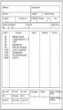 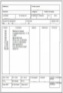 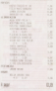 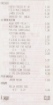 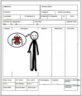 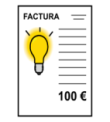 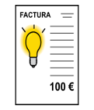 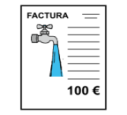 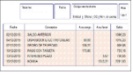 Дейност 2. Организиране на документите.Казваме на участниците да носят документите си за приходи и разходи, за да можем да ги организираме в папки. Ако не разполагат с техните документи, ние им предоставяме такива и им помогаме да създадат свои папки.  Папка за доходи
(Фишове и пенсия)Банкова папка Папка за разходи (Покупки) Папка за фактури(Ток, вода, застраховки, ...)